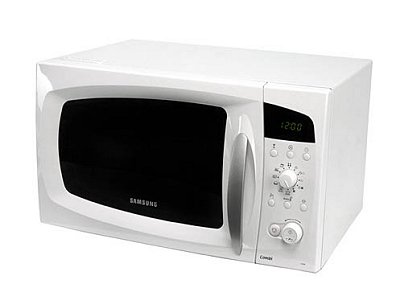 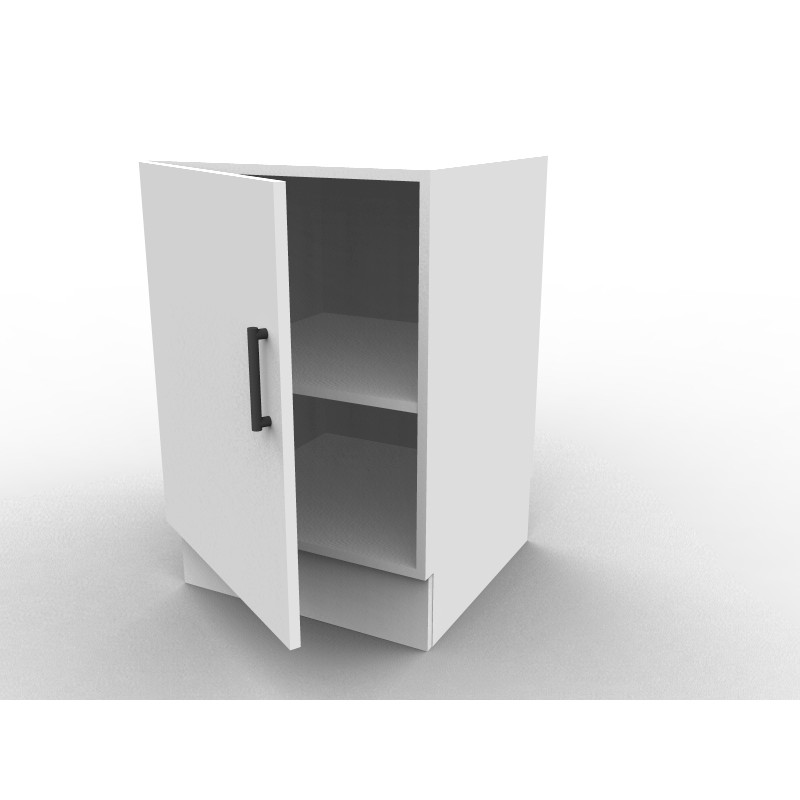 four à micro-ondeplacard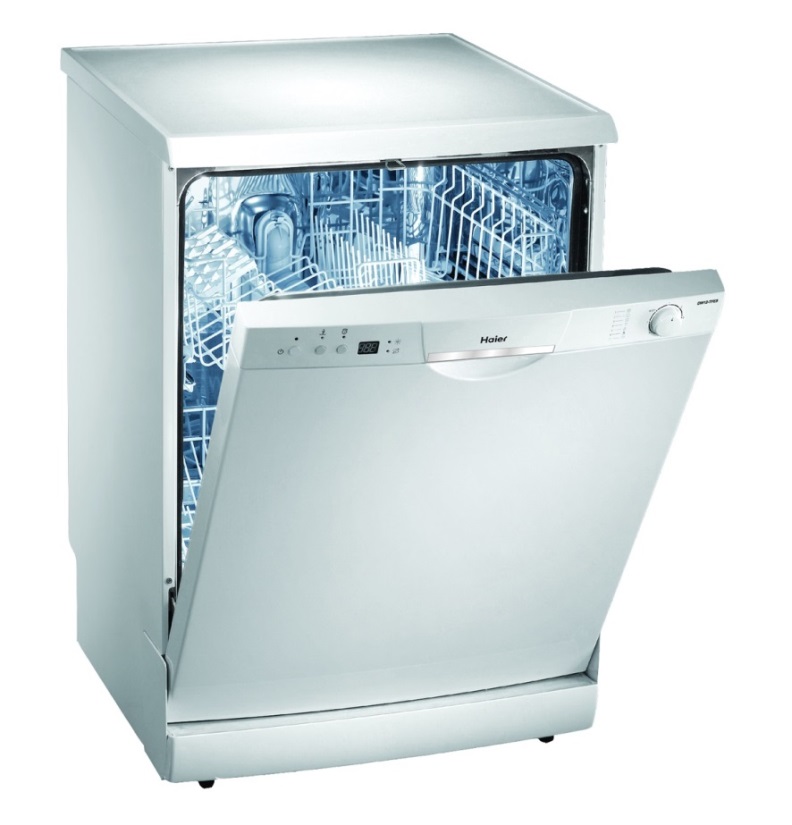 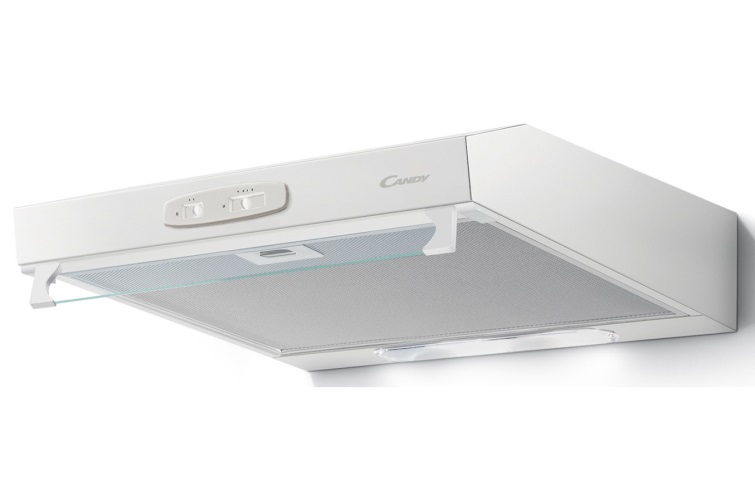 lave-vaissellehotte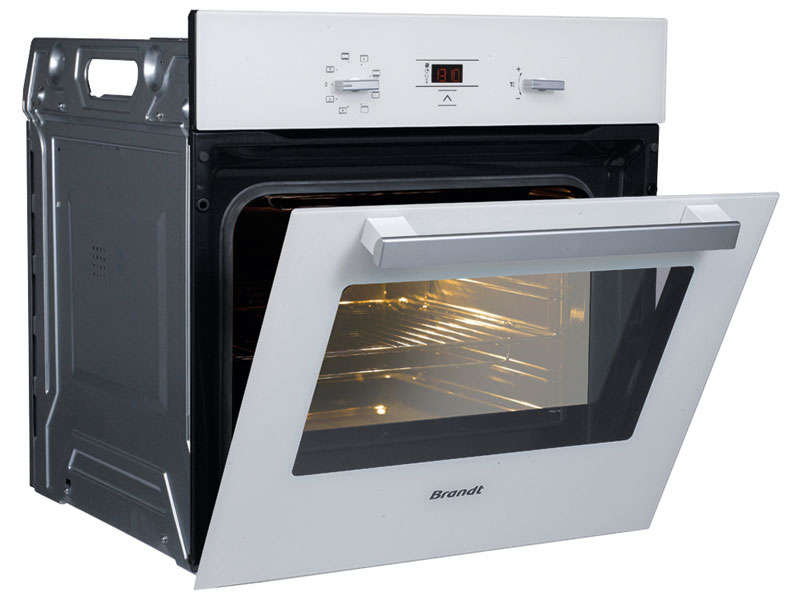 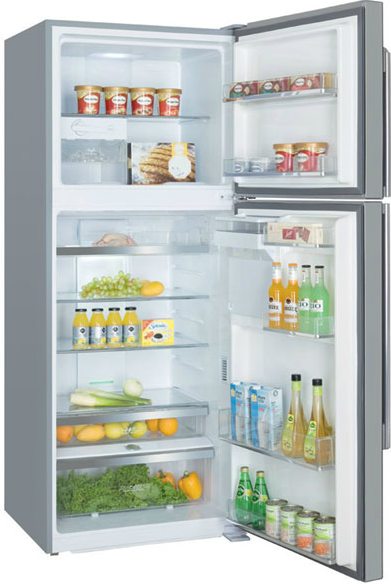 fourréfrigérateur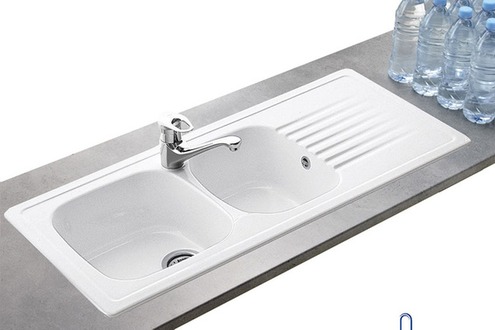 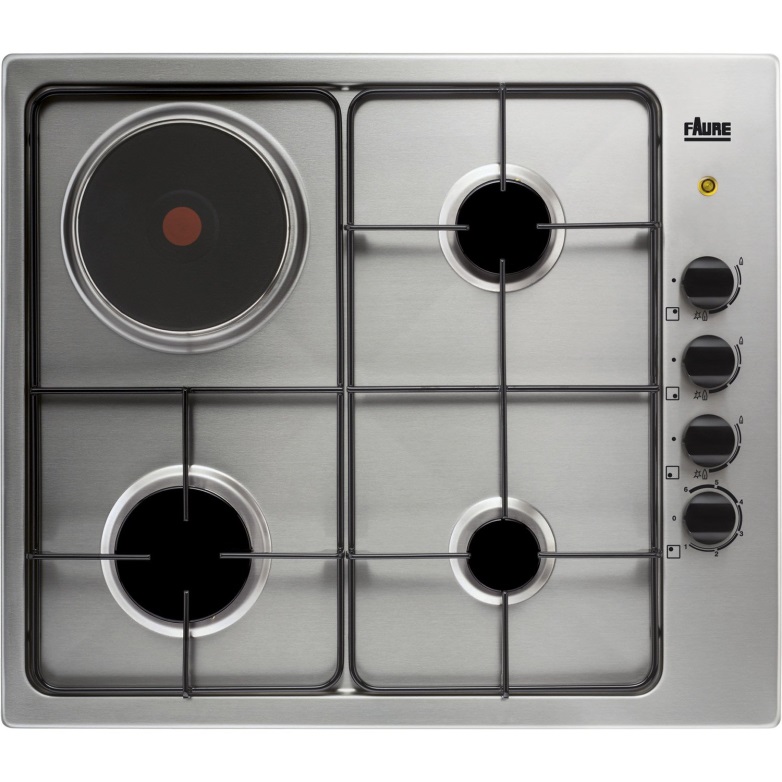 évierplaques de cuisson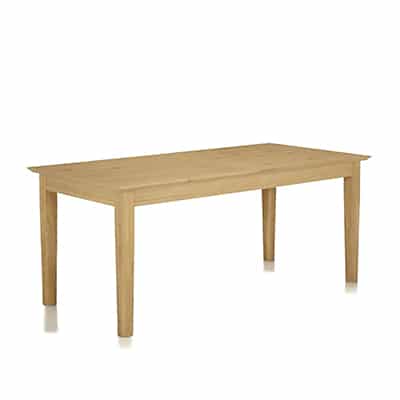 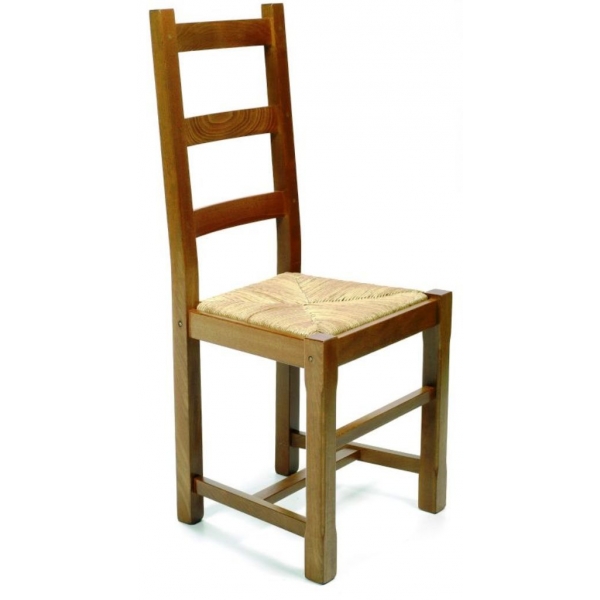 tablechaise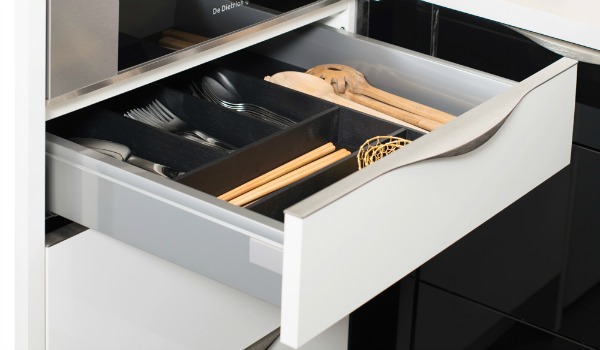 tiroir